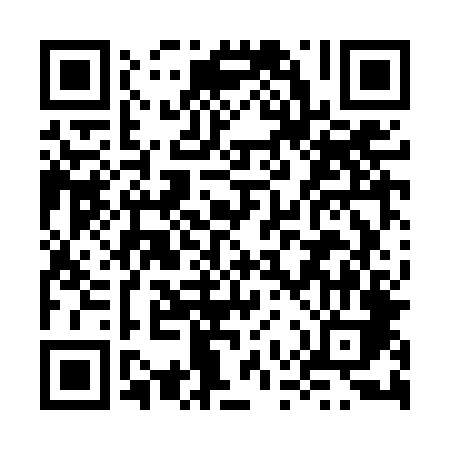 Prayer times for Janowice Wielkie, PolandWed 1 May 2024 - Fri 31 May 2024High Latitude Method: Angle Based RulePrayer Calculation Method: Muslim World LeagueAsar Calculation Method: HanafiPrayer times provided by https://www.salahtimes.comDateDayFajrSunriseDhuhrAsrMaghribIsha1Wed3:045:2912:536:008:1810:332Thu3:015:2812:536:018:2010:363Fri2:575:2612:536:028:2110:394Sat2:545:2412:536:038:2310:425Sun2:505:2212:536:048:2510:456Mon2:475:2112:536:058:2610:487Tue2:435:1912:536:068:2810:518Wed2:405:1712:536:078:2910:549Thu2:385:1612:536:078:3110:5810Fri2:375:1412:536:088:3211:0011Sat2:375:1212:536:098:3411:0112Sun2:365:1112:536:108:3511:0113Mon2:365:0912:536:118:3711:0214Tue2:355:0812:536:128:3811:0315Wed2:345:0612:536:138:4011:0316Thu2:345:0512:536:148:4111:0417Fri2:335:0412:536:148:4311:0518Sat2:335:0212:536:158:4411:0519Sun2:325:0112:536:168:4511:0620Mon2:325:0012:536:178:4711:0621Tue2:314:5812:536:188:4811:0722Wed2:314:5712:536:198:4911:0823Thu2:314:5612:536:198:5111:0824Fri2:304:5512:536:208:5211:0925Sat2:304:5412:536:218:5311:0926Sun2:294:5312:536:228:5411:1027Mon2:294:5212:546:228:5611:1128Tue2:294:5112:546:238:5711:1129Wed2:284:5012:546:248:5811:1230Thu2:284:4912:546:248:5911:1231Fri2:284:4812:546:259:0011:13